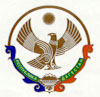 РЕСПУБЛИКА ДАГЕСТАНМУНИЦИПАЛЬНОЕ КАЗЕННОЕ ОБРАЗОВАТЕЛЬНОЕ УЧРЕЖДЕНИЕ  «ДУБРИМАХИНСКАЯ  СРЕДНЯЯ ОБЩЕОБРАЗОВАТЕЛЬНАЯ ШКОЛА»МУНИЦИПАЛЬНОГО  ОБРАЗОВАНИЯ  «АКУШИНСКИЙ  РАЙОН»         368295 с. Дубримахи				    	                                телефон: 8 928 050 60 46         Республика Дагестан		  				                 ИНН 0502005228         Акушинский  район                                                                                                    e-mail:  dubrisosh@mail.ru   Приказ № 117б         от   18.05.2020 г.По МКОУ «Дубримахинская СОШ»                         «О промежуточной и итоговой аттестации учеников 11  класса в 2019-2020 учебном году»На основании статьи 28 Федерального закона от 29.12.2012 года №273-ФЗ «Об образовании в Российской Федерации» и в связи с тем, что на территории Республики Дагестан продолжается опасность распространения коронавирусной инфекции и действует самоизоляция  Приказываю:1. Провести с  19.05.2020 по 22.05.2020 промежуточную аттестацию по каждому учебному предмету, курсу, дисциплине (модулю) и иным видам учебной деятельности для учеников, полностью освоивших основную образовательную программу основного общего образования МКОУ « Дубримахинская СОШ» (далее – ученики):за второе полугодие – в форме учета результатов текущего контроля успеваемости;          годовую – в форме учета годовых образовательных результатов.     .2. Педагогам-предметникам:- определить отметки учеников за второе полугодие как среднее арифметическое текущего контроля успеваемости;- определить текущие годовые образовательные результаты учеников как среднее арифметическое полугодовых отметок;- заполнить классные журналы в соответствии с полученными результатами промежуточной аттестации;- предоставить результаты промежуточной аттестации заместителю директора по УВР  Абдуллаеву Ильясу Магомедовичу.3. Считать результаты годовой промежуточной аттестации учеников результатами государственной итоговой аттестации, основанием для выдачи аттестатов об среднем общем образовании. 4. Заместителю директора по УВР  Абдуллаеву Ильясу Магомедовичу:-организовать педсовет об отчислении учеников и выдаче им аттестатов об среднем общем образовании;-подготовить документы об отчислении учеников и выдаче им аттестатов об среднем общем образовании. 5. Зам директору по УВР Абдуллаеву И.М. ознакомить с настоящим приказом указанных в нем работников посредством электронной связи и довести приказ до сведения учеников, их родителей (законных представителей).6.  Контроль за исполнением данного приказа оставляю за собой.Директор школы:_______________/Ибрагимов М.О./                                         